ADP.2301.26.2021                                                                       Kielce, dnia 22.04.2021r.Zgodnie z art. 284 ust.2 Ustawy Prawo zamówień publicznych, zamieszcza się treść pytania  i udzielonej odpowiedzi dotyczącego postępowania o udzielenie zamówienia publicznego pn. „Dostawa drobnego sprzętu i materiałów medycznych” Pytanie1  do lp.11 ( rurki krtaniowe)  oraz lp.15 (Zestaw do konikotomii typu Quicktrach)  TLENOTERAPIACzy zamawiający kierując się chęcią uzyskania jak najkorzystniejszej ceny zgodzi się na wyłącznie do osobnego zadania pozycji: lp.11 ( rurki krtaniowe) oraz pozycji lp.15 ( zestawy do konikotomii typu Quicktrach)  , których to produktów jesteśmy bezpośrednim dystrybutorem producenta w kraju ?  ODPOWIEDŹ : Zamawiający nie wyraża zgody.Pytanie  2  lp.19 ( resuscytatory) TELNOTERAPIACzy zamawiający wydzieli do osobnego zadania pozycję lp. 19 (Resuscytatory) wg poniższej charakterystyki:Resuscytator dla dorosłych Wysokiej jakości jednopowłokowy silikonowy Resuscytator dla dorosłych  o pojemności 1500ml,  z zastawką do  40cm H20  (możliwość  sterylizacji do 100 razy potwierdzony w instrukcji producenta : 5 min  w temp. 134 stopniach Celsjusza) z uchwytem na rękę. Dla pacjentów powyżej 20kg. Martwa przestrzeń <6ml, objętość wentylacji  do 675ml, Masa < 500g.  Zastawka rezerwuaru wbudowana. Resuscytator możliwy do złożenia do mniejszych rozmiarów. Zastawka pacjenta , zastawka dolotowa , dostępna jako części wymienne. Maska twarzowa silikonowa  nr 5 – 3 szt.  Rezerwuar tlenu o pojemności 2500ml.  ?Resuscytator dla dzieci Wysokiej jakości jednopowłokowy silikonowy Resuscytator dla dzieci  o pojemności 450ml,  z zastawką do  40cm H20  (możliwość  sterylizacji do 100 razy potwierdzony w instrukcji producenta : 5 min  w temp. 134 stopniach Celsjusza) z uchwytem na rękę. Dla pacjentów powyżej 5- 20kg. Martwa przestrzeń <6ml, objętość wentylacji  do 250ml, Masa < 500g.  Zastawka rezerwuaru wbudowana . Resuscytator możliwy do złożenia do mniejszych rozmiarów. Zastawka pacjenta , zastawka dolotowa , dostępna jako części wymienne. Maska twarzowa silikonowa  nr 3 –3szt. Rezerwuar tlenu o pojemności 500ml. ?Resuscytator dla niemowlęcia Wysokiej jakości jednopowłokowy silikonowy Resuscytator dla dzieci  o pojemności 280ml,  z zastawką do  40cm H20  (możliwość  sterylizacji do 100 razy potwierdzony w instrukcji producenta : 5 min  w temp. 134 stopniach Celsjusza). Dla pacjentów do 5 Kg. Martwa przestrzeń <6ml, objętość wentylacji  do 125 ml, Masa < 500g.  Zastawka rezerwuaru wbudowana . Resuscytator możliwy do złożenia do mniejszych rozmiarów. Zastawka pacjenta , zastawka dolotowa , dostępna jako części wymienne. Maska twarzowa silikonowa  nr 1 –3szt. Rezerwuar tlenu o pojemności 500ml. ?Zdjęcie poglądowe resuscytatora dla dorosłych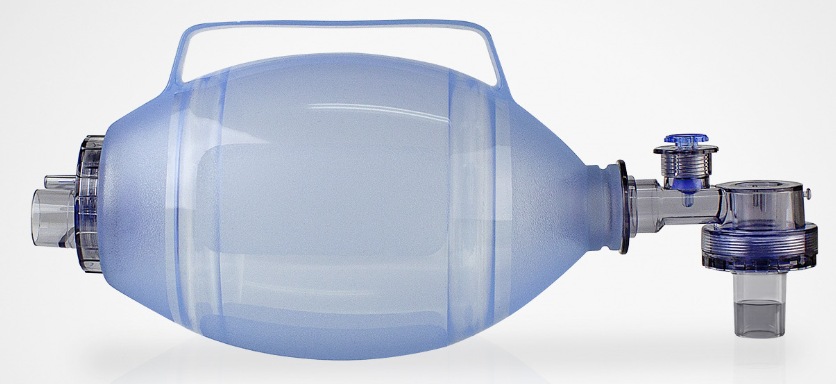 Zdjęcie poglądowe resuscytatora dla dzieci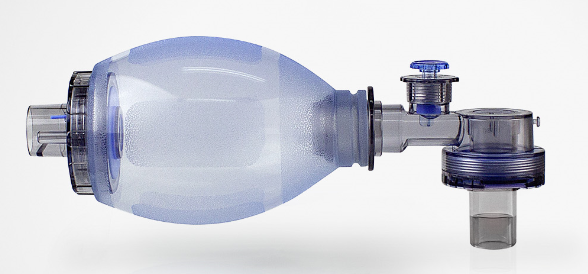 Zdjęcie poglądowe resuscytatora dla niemowląt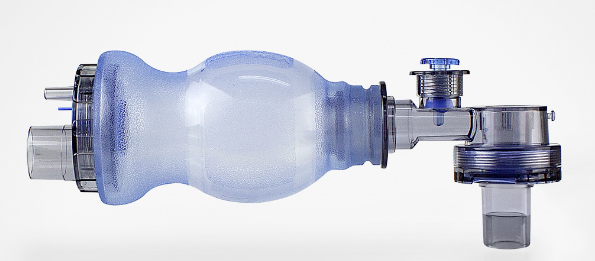 ODPOWIEDŹ : Zamawiający nie wyraża zgody na wydzielenie pozycji do osobnego zadania. Ocena zgodności parametrów z SWZ odbędzie się na etapie sprawdzania ofert.